Tetsworth Parish Council
hairman & Interim Proper Officer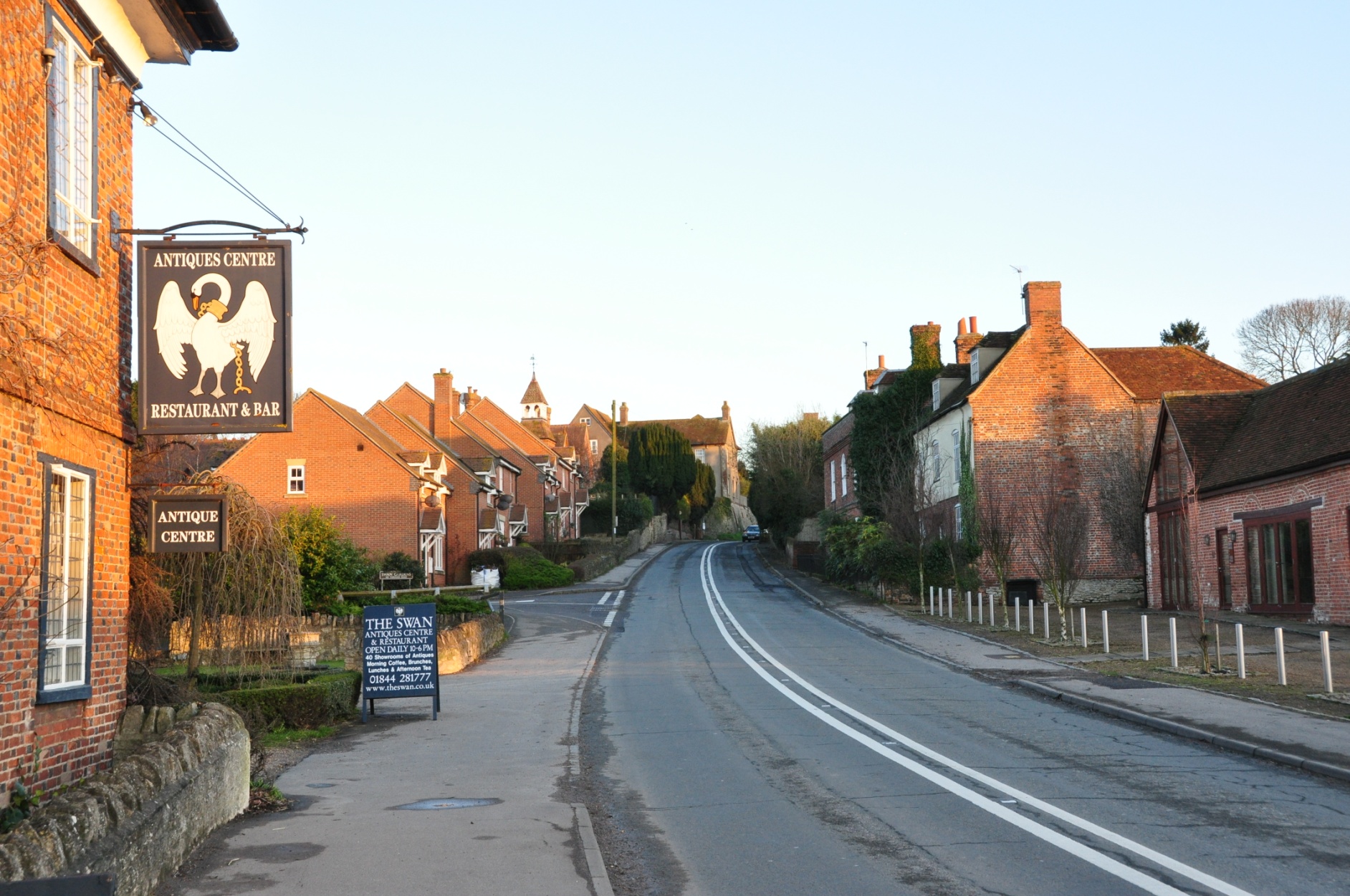 Tel:  07523 907741
Email:  clerk@tetsworthparishcouncil.co.ukMinutes of the Meeting of Tetsworth Parish CouncilHeld at 7.30pm on Monday 11th October 2021Present:Chair Cllr Paul Carr (PGC)Cllr Sanjiv (Kim) Bhagat (KB)Cllr Susan Rufus (SR),Cllr Christopher Thompson (CT),Cllr Sean Whitehead (SW)Minutes Clerk: John Gilbert (JG)In Attendance: OCC: Cllr Kate Gregory (KG),Members of the public:  1Apologies for Absence:  TPC: Vice Chair, Cllr Seb Mossop (SM) 			        OCC: Cllr Nigel Champken-Woods (NCW)   		               			                       			        SODC: Cllr Caroline Newton (CN)410. To Receive Declarations of Interest PGC declared an interest in 2 invoices scheduled for approval of payment to                	  him, and in his request, as the local organiser, for a donation to the Royal British Legion.411. Approval of the Minutes of the Council Meeting held on 13 September 2021 for Signing - AGREED UNANIMOUSLY. 412. Matters Arising from the Minutes not on the Agenda - NONE.                                                     413. Public Questions - NONE.                                                                                             414. Update of Actions List 415. County Councillors’ Report The report’s topics only covered issues already addressed by TPC or included elsewhere 	 in the meeting agenda.416. District Councillor’s Report The report covered the following issues of relevance to Tetsworth not already   	   	 addressed by TPC:        a. A second planning appeal inspector had ruled that SODC did not currently have a 5 year building land supply. This 	 could have grave implications enabling major unplanned housing growth. SODC still believes that it satisfies the 5 	 year supply criterion, but could not fully explain the divergence of views.         b. SODC is responding to a number of strategic planning consultations already addressed by TPC. In addition, SODC 	 is contributing to sustainable and economically-beneficial transport link studies stretching from Swindon to 	 	 Cambridge, and to OFWAT’s consultation on strategic water resource options including a reservoir at Abingdon.  	 c. Cllr Sue Cooper, Leader of SODC since May 2019, stood down from her role on 7 October to be replaced by Cllr 	 David Rouane, a Lib Dem councillor from Didcot.417. Parish Councillors’ Reports - NONEFinance418. Monthly Financial Report The Monthly Report for September 2021 required review of some payment allocations,   	 so its presentation was held over to the November 2021 TPC meeting.419. Approval of Expenditure The payment of cheques/electronic payment for the following invoices was APPROVED 	 UNANIMOUSLY.Pet Waste Solutions                              Inv 8776                   £21.60 inc VATWiseserve			              Inv 9388                     £4.80 inc VATDevey Tree Care (grass cutting)          Inv 2439	   £312.00 inc VATWilson Property Care (bench inst)     Inv 369                    £250.00                 Pet Waste Solutions                              Inv 9104                    £21.60 inc VATPet Waste Solutions                              Inv 9122                    £21.60 inc VAT        Due to his financial interest in the following reimbursement invoices, PGC withdrew from consideration of their 	   	 payment. They were APPROVED UNANIMOUSLY.  Mobile Phone Deposit                          Inv PC001                 £30.00 (Carphone Warehouse Inv 17711689) McAfee internet security                     Inv PC002                 £21.99 (McAfee Inv CS2851152055)420. Requests for Grants/Donations          a. Royal British Legion As the local Poppy Day Appeal organiser, PGC requested a grant of £100 to the Royal 	 	 British Legion. Due to his financial interest, PGC withdrew from consideration of its payment. The grant was 	 	 APPROVED UNANIMOUSLY.           b. OCC and SODC Councillor Priority Grants These funding sources were still open for applications. PGC AGREED to 	 publicise them to village organisations such as Tetsworth Primary School, TSSC, TOLC and the Memorial Hall.     Candidate CIL Project Progress Review   421. a. Village Wicket Gates Awaiting views of OCC Highways officer. Funding deadline has been extended. b. Trim Trail for Tetsworth Primary School. Proposal compliant with SODC CIL criteria and has been costed. School                     to be encouraged to apply for OCC and SODC Councillor Priority Grants.                       c. Benches on the Green Completion of project with installation of 3 replacement benches was NOTED.    d. Footpath Kissing Gates on Oxfordshire Way. Awaiting feedback from OCC Byways staff survey of parish footpaths   	 during visit on 5 and 7 October.e. Memorial Hall Improvements £5000 earmarked towards heating installation. TMH Committee confirmed new heating system would be installed ahead of winter season. Start date still awaited.                  Planning422. Planning Decisions 	 a. Application Reference: P21/S2655/HH 11 Marsh End Tetsworth OX9 7AU First floor side extension & alteration   	 to existing roof to form habitable accommodation. REFUSAL was NOTED.b. Application Reference: P21/S2028/FUL Mounthill Farm 19 High Street Tetsworth OX9 7AD Erection of  detached    dwelling, conversion of outbuilding to carport with access served off High Street (footprint and height of dwelling reduced, number of dormer windows reduced from four to one as shown on amended plans and energy statement submitted received 9th August 2021). APPROVAL was NOTED. 423. Planning Applications	   	   a. Application Reference: P21/S3703/DIS Land to the rear of The Swan 5 High Street Tetsworth OX9   7AB  Discharge of conditions 3 (materials), 4 (landscaping) & 5 (tree protection) on application P19/S2916/FUL & conditions 3 (materials) & 4 (joinery) on application P19/S2917/LB. Extend the existing house at the front and integrate a first-floor extension at the rear, integrate a new dwelling attached to the existing house and improve the visual appearance of the plot with associated landscaping. NOTED.b. Application Reference: P21/S3953/FUL The Old Forge High Street Tetsworth OX9 7AB Change of use from    tapestry warehouse (B8) to shop (A1). SUPPORTED UNANIMOUSLY.c. Application Reference: P21/S3954/FUL The Old Forge High Street Tetsworth OX9 7AB Change of use from tapestry warehouse (B8) to business (B1). SUPPORTED UNANIMOUSLY.d. Application Reference: P21/S3915/FUL Dodwells Solar Farm Land north of the A40 near Milton Common Installation and operation of a Solar Farm together with all associated works, equipment and necessary infrastructure. Liaison with Great Haseley Parish Council and continued OBJECTION was AGREED UNANIMOUSLY.424. Further Planning Issues          a. A decision not to respond to the SODC/VoWH Joint Statement of Community Involvement consultation was  	 AGREED UNANIMOUSLY.          b. Consideration of Application Reference: P20/S3244/FUL Cornwell Solar Farm by the SODC Planning 	Committee 	 was scheduled for 13 October. TPC AGREED to NOTE the outcome which could influence its strength of opposition 	 to the Dodwells Solar Farm planning proposal. Play Areas425. The PATCH/Skatepark	routine inspection report NOTED the insecurity of one of the stilts and removal of broken  	  glass from the site.  It was also AGREED that increasing the basket swing ground clearance should be 	   	   	  investigated. TPC Website426. PGC’s intention to seek guidance on implementing further structural improvements to the TPC website was NOTED.Village Environment427. a. Village Bulb Planting Project The enthusiastic community response to and progress of daffodil bulb planting was  	 NOTED. 	 b. Village Grass Cutting Tender Specification Issue of the revised tender specification to 5 potential bidders for the 	 2022-25 contract was APPROVED UNANIMOUSLY. Highways and Byways428. a. The visit by OCC Countryside Access Officers to survey parish footpaths on 5 and 7 October was NOTED. Feedback 	 was still awaited. 	 b. Local advertising for the appointment of a Parish Transport Representative was AGREED.          c. Introduction of OCC-provided Horse/Rider Safety Notices in the village was PROVISIONALLY AGREED, provided 	 that supporting evidence could be assembled by the local horse-riding community.          d. It was AGREED that the reporting of damaged road sign posts was best achieved through residents’ use of the Fix 	 My Street online application. Disposal of Redundant TPC Equipment429. SW was undertaking data cleansing of the Laptop and Phone prior to offering these assets to Tetsworth Primary 	 School.Correspondence430. a. The resumption of SODC Garden Waste Collections was NOTED. Collections would restart in Tetsworth on 18 	 October on a 4 weekly cycle and Direct Debits would be extended by 3 months. 	 b. The availability of a Town & Parish Council VAT Guide publication was NOTED.         c. Acknowledgement of the TPC response to the Thame NDP Review was NOTED         d. SODC/VoWH scheduling of MS Teams online sessions on Ethical Standards Training for Councillors and Clerks on 	 on 9 and 18 November at 7.00pm was NOTED.          e. OCC scheduling of MS Teams online sessions of New Priorities Workshops on 18 October at 7.00pm and 21  	 	 October at 2.00pm was NOTED. PGC indicated that he planned to participate. 431.  Items for Next Agenda Not Already Mentioned - NONE.432.  Date of the Next Meeting. The next meeting will be held at 7.30pm on Monday 8 November 2021.433.  Meeting Closed at 8.53pm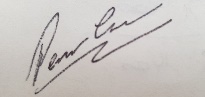 	Paul Carr	 Chair and Interim Proper OfficerRef.Item Requiring ActionRespAction/Progress378b/21Note need for Tetsworth NDP review in May 2026TPCA Review Committee to be set up in Nov 2025, or earlier if legislation changes or shortcomings require. ONGOING218a/20SE19/341 Land North of A40 Adjacent to the Gate HouseTPC (SODC)Awaiting enforcement appeal decision date from PINS inspectorate. ONGOING212b/21Development to The Swan not covered by a planning applicationSMLetter sent to the Landowner with follow-up discussions. Continuing uncertainty over planning status of changes made to building attached to Grade II* listed Swan property. Further investigation required. ONGOING305c/21Drainage ditch blockage at site of The SwanSMLandowner has accepted responsibility. Relevant permissions for vehicular access to Village Green to be arranged. Remedial action will be monitored. ONGOING305f/21Investigate ownership of dilapidated bench alongside War MemorialCTTPC ownership established. Repair options being investigated with local contractor after which maintenance will be undertaken by volunteer village resident. ONGOING307b/21Reinstatement of white lines on A40PGC (OCC)White centre lines outside 30mph signs reinstated, but none through village. OCC councillors will enquire outcome of ‘no lines’ trial and report back. ONGOING345/21Pursue recovery of Traveller Site appeal costs through PHD Chartered Town PlannersPGCEmail sent 28 Jul. Further communication attempted, but no reply as yet. SODC has confirmed that it did not pursue recovery of its own costs. ONGOING355a/21Arrange replacement dog waste collection contract.Purchase and install 2 new dog waste bins.PGCFortnightly collections arranged with Pet Waste Solutions from 15 Jul. Monthly invoices being received. Contractor’s capacity to be monitored. ONGOINGBins purchased from Wybone delivered. TPC will install on existing posts at Judds Lane and A40 access to Tetsworth Common. ONGOING355c/21Monitor OCC investigation of school extension project progressPGC (OCC)After site visit on 10 Sep, OCC councillor agreed to press OCC for action to secure Blackthorn Rise developer’s completion of S106 obligations and transfer site ownership to OCC. OCC/developer discussions in hand over issue of Form 278 from OCC specifying required standards for S106 obligations. ONGOING. 356b/21Investigate extent of SOHA responsibility for Marsh End footpath maintenancePGCSOHA accepted some responsibility and will investigate extent of maintenance action required. Further email to hasten investigation sent 13 Sep. OCC action underway for its area of responsibility. ONGOING357b/21Investigate viability of running village first aid training sessionSR/PGCCosts being investigated and assessment of likely interest through village Facebook posting in hand. ONGOING357f/21Liaise with Swan gardens resident over overgrown footpath issueCTLetter to be drafted to explain Taylor-Woodrow’s ongoing responsibility for estate footpath maintenance issues. ONGOING367/21Investigate feasibility of a village A40 zebra crossing within OCC future highways programmeCT (OCC)Previous correspondence has been forwarded to NCW who is progressing case within OCC. ONGOING372a/21Monitor dog waste bin adequacy in Village Green areaTPCONGOING377a/21Confirm skate ramp delamination inspection arrangements with Fearless Ramps PGCOn 11 Oct, Fearless Ramps confirmed specialist inspection is being scheduled. Any repair action believed to be covered by warranty. ONGOING401b/21Order 3 pallets of bark for PATCHPGCDelivery from CPA expected 13 Oct. ONGOING403a/21Draft updated grass cutting specificationPGCDrafted and circulated to councillors 15 Sep. COMPLETE404a/21Investigate data cleansing of redundant laptop and phoneSWLaptop passing to SW custody. ONGOING420b/21Publicise availability of OCC and SODC Councillor priority grants to village organisationsPGC421d/21Consider OCC Byways staff report on status of parish footpaths and possible installation of kissing gatesTPC423d/21Liaise with Gt Haseley PC over consultation response to Dodwells Solar Farm planning applicationPGC425/21Investigate increasing PATCH basket swing ground clearanceTPC427b/21Issue Grass Cutting Tender documents to 5 potential biddersPGC428c/21Seek supporting evidence for Horse/Rider Safety Notices from local horse-riding communityPGC